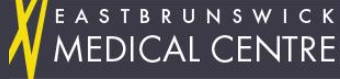 Patient Information We need this information to provide the best quality care. This form complies with the RACGP standards for general practices(5th edition). This means your personal health information is kept private and secure, as required by federal and state privacylaws. If you have concerns, please leave blank and discuss with your GP.Please notify us promptly of any changes in your contact details. Accurate contact details help us identify you and yourmedical records, and allow us to contact you promptly about tests and results.      Dr Andrew Osborne	         Dr Raymond Wen           Dr Dr Amanda Wright               Dr Claire Veith                Dr Anna Carter      Dr Kerryn Gijsbers	         Dr Radhika Sheorey        D  Dr Amanda Burnside            Dr Tien Nguyen              Dr Laura BeatonPractice Name:   Section A: Personal details  Title	    Surname						Given NamesDate of birth (dd/mm/yyyy)  	 Gender		      	 Marital status						Single           Married       Defacto        Separated     Divorced       WidowedMedicare card numbers				Medicare reference number	         Medicare expiry datePension, Health Care Card, or Veterans Affairs number (if applicable) Type of Veterans Affairs card	Expiry dateOccupationHome AddressPostal AddressTelephone number			Work number				Mobile Number EmailNext of KinName										Relationship to you	Telephone number			Work number				Mobile Number Who can we contact in an emergency?Name										Relationship to you	Telephone number			Work number				Mobile Number Do you have an advance care directive for end of life care?  Yes            No	 For more information talk to your GP.How did you hear about EBMC?  Word of Mouth    Internet   Referred by existing patients   Walking Past   Phone Book                                                                                                                                                                                                     Section B: Cultural backgroundKnowing your cultural background can help us provide healthcare that meets your individual needs. Are you Aboriginal or Torres Strait Islander origin?No	       Yes, Aboriginal	       Yes, Torres Strait Islander	       Yes, Both Aboriginal and Torres Strait Islander Other cultural background (e.g.: Mediterranean, Asian, African)	Country of birthIs English your first language?	If not, do you require an interpreter?	Please specify languageYes	     No			Yes	     No		Section D: Consent Our practice uses a reminder system to help you maintain your health.	    	I consent to being contacted with	     The practice sends reminders by post, email, telephone or SMS	  	reminders to help me maintain my For procedures such as vaccinations, cervical screening and other health              health by post, email, telephone or    Yes	    No                                                                                                                    reviews.									 SMSOur practice also sends information to the Australian                                                I consent to being contacted with	     Immunisation Register and Cervical Screening Register.                                             reminders to help me maintain myThese registers also send reminders, which can be helpful if you move.	                health from these organisations 	     Yes	     NoOur practice can upload information that you request and grant permission 	I consent to information being    	for to your My Health Record following discussion + consent from you                 uploaded to My Health Record                                                                                                                                                following discussion with me                Yes	     NoInformation collected by your doctor will be used to provide you with quality patient care. Your personal health information will be kept confidential and will not be disclosed, unless required by law, to any third part without your consent wither verbally or in writing. I consent to the collection of medical information for the purpose of providing me with quality patient care. I am aware of my right to access information collected about me, except in some circumstances where access might be legitimately be withheld. I understand I will be given explanation in these circumstances.Signature of patient or guardian 						Date:	Section E: Transfer of health information You may have consistently consulted with a GP at another practice. The health information held by that GP may assist us with your future healthcare needs. You may wish to have a copy or summary of your health records transferred to this practice. Please ask the reception team for information about how this can take place. Previous GP DetailsDoctors Name / Practice NameAddressPhone							           Fax						Please advise us if your contact information or Medicare details change.Office Use OnlyCompleted by:                ________________________________________________________________________________________Pt File Number:	           ________________________________________________________________________________________Date:		           ________________________________________________________________________________________